WEEKLYWEEKLYPATIENT NAME:PATIENT NAME:PATIENT NAME:PATIENT NAME:PATIENT NAME:WEEKLYWEEKLYNancy WhiteNancy WhiteNancy WhiteNancy WhiteNancy WhiteWEEKLYWEEKLYMEDICATION SCHEDULEMEDICATION SCHEDULEWEEK:WEEK:WEEK:WEEK:WEEK:MEDICATION SCHEDULEMEDICATION SCHEDULEW42 (16.11-22.11.2023.)W42 (16.11-22.11.2023.)W42 (16.11-22.11.2023.)W42 (16.11-22.11.2023.)W42 (16.11-22.11.2023.)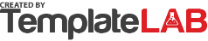 TIMEMEDICATIONDOSAGEMONTUEWEDTHUFRISATSUN06:00ZOPICLONE 7.5mg TABLETS1 TabletXX08:00DOMPERIDONE 10mg TABLETS1 TabletXX10:00DEXAMETHASONE (1mg/ml)5mlXX14:00ZOPICLONE 7.5mg TABLETS1 TabletX17:00FARMAPRAM 2 CapsulesX22:00ZOPICLONE 7.5mg TABLETS1 TabletXHOSPITAL NAMEHOSPITAL NAMEM.D. John DoeM.D. John DoeM.D. John DoeM.D. John DoeM.D. John DoeM.D. John DoeM.D. John Doe214 Healthy Street, 21345 Fords, New Jersey214 Healthy Street, 21345 Fords, New Jersey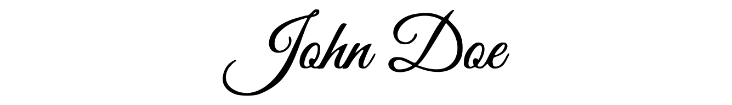 555 - 0000 - 1234 -567555 - 0000 - 1234 -567 © TemplateLab.com © TemplateLab.com © TemplateLab.com © TemplateLab.com © TemplateLab.com